海南省海警总队筹备组关于海南海警单警执法装备采购的中标公告  海南淇利工程招标代理有限公司受海南省海警总队筹备组的委托，就“海南海警单警执法装备采购”项目（项目编号：HNQL2016-001）组织采购，评标工作已经结束，中标结果如下：一、项目信息项目编号：HNQL2016-001项目名称：海南海警单警执法装备采购项目联系人：符工联系方式： 0898-68917560二、采购人信息采购人名称：海南省海警总队筹备组采购人地址：海南省海口市采购人联系方式：杨警官 18389736223三、项目用途、简要技术要求及合同履行日期：项目用途：海南省海警总队筹备组业务需要简要技术要求：详见招标文件合同履行日期：合同签订后15天内四、采购代理机构信息采购代理机构全称：海南淇利工程招标代理有限公司采购代理机构地址：海口市海垦路绿海大厦10楼采购代理机构联系方式：符工  0898-68917560五、中标信息招标公告日期：2016年12月28日中标日期：2017年1月18日中标金额：63.2087万元（人民币）中标供应商名称、联系地址及中标金额：评标委员会成员名单： 高金尚、洪家云、黄惜	、蔡海泉、翟俊凯中标标的名称、规格型号、数量、单价、服务要求：详见附件1六、其它补充事宜公示期：2017年1月25日至 2017年2月9日， 如有质疑（或异议），请在公示期内向招标人提出。附件1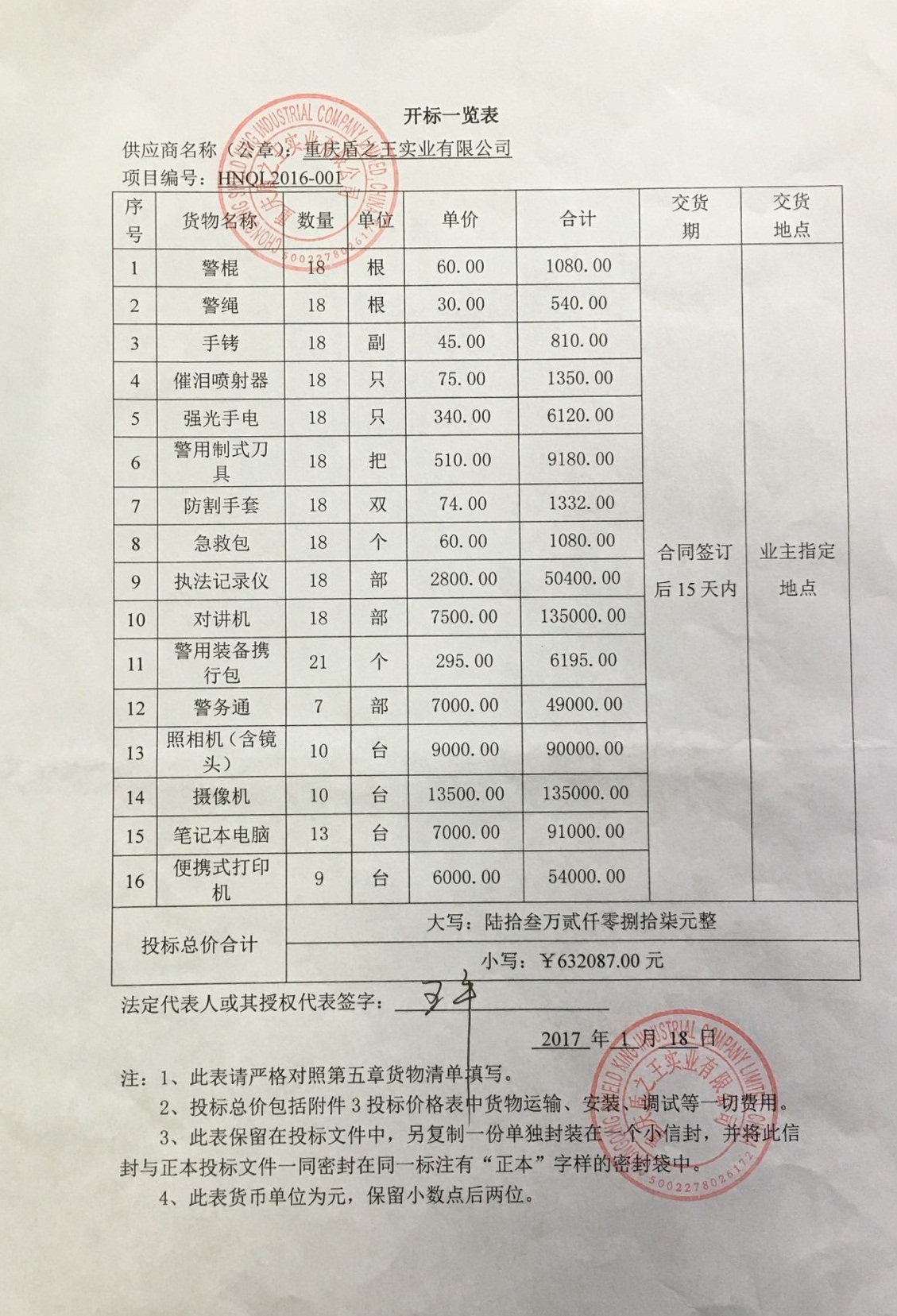 序号中标供应商名称中标供应商联系地址中标金额(万元)1重庆盾之王实业有限公司重庆市璧山区丁家街道渝隆路499号63.2087